Sociología del  Trabajo*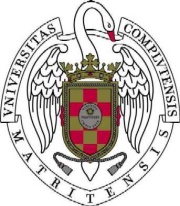 SGTR-DERECHO Grupo A 2016-17SESIONES TEÓRICASProfesor:Pablo LÓPEZ CALLEplopezca@cps.ucm.esCurso 2016-2017 Segundo Semestre1. El fundamento pedagógico: La idea directriz de este programa es situar al estudiante en una posición que le permita leer y mirar los libros y la realidad social del trabajo, con una perspectiva sociológica.  En el transcurso de la asignatura, entre las sesiones teóricas y las prácticas, el alumno va a aprender a transformar un problema social del ámbito laboral en un problema sociológico.2.  El contenido. Para ello, el programa de la asignatura, diseñado para ser impartido durante un semestre, quiere fundamentar las bases que ayuden a los graduados a interpretar los cambios sociales y la crisis del trabajo contemporáneos. Para ello el trabajo se aborda como relación social, presentando, en su contexto social, científico y problemático, algunas de las principales  corrientes, paradigmas, o estilos de pensamiento actuales de la Sociología del TrabajoMódulos bi-semanales. La bibliografía reducida que acompaña a cada lección en el programa, se utiliza de la manera siguiente: 1) la bibliografía obligatoria, que cada estudiante tendrá que preparar antes de cada módulo temático mediante la elaboración de fichas de lectura que le permitan discutir los textos en clase (esta bibliografía estará, en su mayor parte, disponible en el campus virtual). 2) La bibliografía señalada con un asterisco (*), una o dos lecturas por módulo, será objeto de presentación voluntaria en clase por los alumnos organizados en grupos. 3) la bibliografía complementaria, que sirve para ampliar la información de cada módulo. Además de poder recurrir, por supuesto, a la consulta en cascada de referencias, investigaciones o estudios, disponibles en los distintos repertorios bibliográficos y documentales de que dispone la Biblioteca de la Facultad y otras próximas (física o virtualmente...).5. Evaluación. Los criterios generales para la evaluación de las clases teóricas están basados en la calificación obtenida en la prueba individual del examen final y en el resto de actividades realizadas en las sesiones teóricas. En la calificación final de la asignatura la parte teórica pesará un 60% y la parte práctica un 40%, siendo imprescindible, al menos, aprobar con un 5 la prueba individual del examen final.TEMAS DE LAS SESIONES TEÓRICASTema 1: Introducción: el trabajo asalariado como objeto de la sociología del trabajo. Trabajo vs. Relación salarial. Trabajo y fuerza de trabajo. De la crisis de trabajo como problema social al trabajo como problema sociológico. La relación salarial: comprender la “irracionalidad” económica del mercado de trabajo.  División del trabajo y cualificación: ideas y conceptos a partir de un texto clásico. Las etapas de la evolución de la división del trabajo en El Capital de Marx: un clásico de nuestro tiempo. Ideas y conceptos seminales para estudiar la calificación y la formación profesional. La construcción social de las cualificaciones: el punto de partida. Sobre el contenido actual de la cualificación del obrero colectivo y el análisis de todas las formas de trabajo.  La riqueza de las regiones: la cualificación desde el territorio, socialmente identificado. Cualificación incorporada, materializada e institucionalizada: la cualificación global. Formación y trabajo, problema relevante para los actores sociales, hoy y mañana. La formación a lo largo de toda la vida.BIBLIOGRAFÍA mínima:-MOSCOSO, L, “El desempleo estructural de los jóvenes en España. Una historia interminable”  Crítica, 983, Febrero 2013, pp. 24-29-PAHL, R.E.: Divisiones del trabajo, Madrid, Ministerio de Trabajo  y Seguridad Social, 1991 (especialmente, cap. 5, pp. 149-180).* LÓPEZ CALLE y Juan José CASTILLO: Los Hijos de las Reformas Laborales: educación, formación y empleo de los jóvenes en la Comunidad de Madrid, UGT-Madrid, Madrid, 2004, 202 pp. ISBN: M-53875-2003Bibliografía complementaria-MARX, K. (1978): El Capital. (Madrid, Siglo XXI),- Libro I Sección Segunda, Cap. IV, epígrafe 3. pp 203-214. y  Cap. V, pp. 214-240.- Libro I Sección Cuarta, caps. XI-XIV, pp. 391- 461.TEMA 2. La génesis del trabajo como mercancía. LA TRANSICIÓN DEL FEUDALISMO AL CAPITALISMO: LA REFORMA LIBERALRepresentación del feudalismo por parte del liberalismo. Las resistencias campesinas. De la igualdad entre diferentes a la diferencia entre iguales. El concepto de libertad negativa: la ausencia de toda norma como nueva norma social y sus contradicciones. Libertad para ganarse la vida -sin apoyos-, la disolución de los lazos tradicionales (el gremio, la asistencia, los comunales, las tierras amortizadas etc...). Campesinización y caciquismo como productos de la desamortización. Propietarios muy pobres e intercambio desigual Campo-Ciudad- JOVELLANOS, Gaspar Melchor de, Informe sobre la libertad de las Artes [1785]. en Biblioteca de autores Españoles. Obras de Don Gaspar Melchor de Jovellanos, por Cándido Nocedal, Tomo segundo, M, Rivadeneyra, 1859,  [colgado en el campus virtual]-LÓPEZ CALLE, P. : “La constitución del trabajo como mercancía. El caso español” Areas. Revista Internacional de Ciencias Sociales., nº 31, 2012, Murcia, pp 81-96.-MARTÍN VALVERDE, A., RODRÍGUEZ-SAÑUDO GUTIÉRREZ, F. y GARCÍA MURCIA, J. (1991): Derecho del trabajo, Madrid, Tecnos, Capítulos I y II, pp 25-75*CASTEL, R.. Las metamorfosis de la cuestión social. Una crónica del asalariado, 1997, Cap. 4 “”, pp. 133-175.Bibliografía complementaria-Ashton, T.S.: La revolución industrial. Fondo de Cultura Económica. México. 1ª ed. 1950.-THOMPSON, E.P.: Tradición, revuelta y consciencia de clase. Estudios sobre la crisis de la sociedad preindustrial. Ed. Crítica, Barcelona, 1979, Capítulo 5 "Tiempo, disciplina de trabajo y capitalismo izndustrial" pp.239-294.-POLLARD, S. (1987): "La adaptación de la mano de obra", en La génesis de la dirección de empresa moderna, Madrid, Ministerio de Trabajo, pp. 217-276. *GAUDEMAR, J.P. de (1991): El orden y la producción: nacimiento y formas de la disciplina de fábrica, Madrid, Trotta.TEMA 3. Del Contrato al Estatuto. Paternalismo industrial y reforma social. La institucionalización del asalariado. Las contradicciones y efectos del orden autorregulado y el advenimiento del capitalismo de Estado. El trabajo asalariado como categoría central de las relaciones sociales; La gestión de las contradicciones del proceso de acumulación por parte del Estado, la política como técnica al servicio de la economía. La racionalidad burocrática (ingenieros, tecnócratas, médicos sociales y arquitectos). De la pasión al interés como principio de sociabilidad: revisión de la economía política clásica ; el problema de la demanda y el marginalismo; el planteamiento Keynesiano: consumo, ahorro e inversión ; el reconocimiento del desempleo involuntario, la extensión del estatuto a la ciudadanía y la gestión de la propiedad social.Bibliografía Obligatoria-Carta encíclica Renum Novarum de León XIII del 15 de Mayo de 1891-CASTEL, Robert. Las metamorfosis de la cuestión social. Una crónica del alariado. Paidós, Barcelona, 1997. [Capítulo 6: "" pp. 225-271]. http://es.scribd.com/doc/65810866/Castel-Robert-1995-1997-LA-METAMORFOSIS-DE-LA-CUESTION-SOCIAL-KEYNES, Joh Maynard: Teoría general de la ocupación, el interés y el dinero, Planeta-Agostini, 1979. [Capítulos 2 y 3, pp. 25-38] * LAZARSFIEL, Paul; Jahoda, Marie y Zeisel Hans: Los parados de Marienthal: sociografía de una comunidd golpeada por el desempleo. Edición, traducción y presentación Fernando Álvarez-Uría y Julia Varela. La Piqueta, Madrid, 1996, 235 p. Bibliografía complementaria-MARTÍN VALVERDE, Antonio; C. PALOMEQUE López, Manuel; PEREZ ESPINOSA, Fernando; VALDES DAL—RE, Fernando; CASAS BAHAMONDE, Mª Emilia y GARCIA MURCIA, Joaquín. La legislación social en la historia de España. De la revolución liberal a 1936. Congreso de los Diputados. Madrid. 1987. [Estudio preliminar].-SIERRA ÁLVAREZ, El obrero soñado : ensayo sobre el paternalismo industrial(Asturias, 1860-1917). Siglo Veintiuno de España Editores,  , 1990.-CRAWFORD, Margaret: Building The Workingman´s . The desing of american company towns.Verso, Nueva York, 1995, 247 pp.-ÁLVAREZ DE ESTRADA Y GARCÍA CAMBA, Antonio, Marqués de Camarines. Algo sobre cuestión obrera : diversas opiniones [Recopilación y estudio por el] Marqués de Camarines; con un prólogo de D. Gumersindo de Azcárate y un epílogo de D. Jacinto Octavio Picón., Est. Tip. Sucesores de Rivadeneyra, Madrid, 2ª ed 1903. 229 pp.-HIRSCHMAN, A.. Las pasiones y los intereses. argumentos políticos a favor del capitalismo antes de su triunfo. F.C.E. México. 1978.-SALAIS, R; BAVEREZ, N. y REUNAUD, B.: La invención del paro en Francia. Historia y transformaciones desde 1890 hasta .T.S.S Madrid 1990-KALECKI, M.. "Ensayos económicos sobre la dinámica de la economía capitalista" Cap XII Aspectos políticos de la ocupación plena [1943]. -BILBAO, A., Obreros y ciudadanos. La desestructuración de la clase obrera. Ed. Trotta. Madrid. 1993.Tema 4: Un punto clásico de referencia: el taylorismo como "Organización Científica del Trabajo".  El contexto social y la coyuntura en el nacimiento del "taylorismo". La difusión e implantación. Los críticos contemporáneos: La escuela europea. La resistencia de los trabajadores. La difusión de las ideas y la implantación práctica de los sistemas: etapas de desarrollo. ¿Qué es el taylorismo?.  Los principios implícitos: una idea del hombre y de  individuo y  armonía o el orden social. La validez científica de las aportaciones de F.W. Taylor en su tiempo. La transferencia de las prácticas organizativas del Scientific Management. Taylor en España.Bibliografía obligatoria:-TAYLOR, F.W. (1970): Principios de , Barcelona, Oikos-Tau.-WEBER, Max: "Introducción metodológica para las encuestas (…) sobre selección y adaptación de los obreros en las grandes fábricas (1908)", en Max WEBER: Sociología del trabajo industrial, Madrid, Trotta, 1994, pp.25-74. http://es.scribd.com/doc/96327526/Weber-Max-Sociologia-del-trabajo-industrial- “Paradigmas de la organización social del trabajo” en KÖHLLER y ARTILES, Manual de Sociología del Trabajo y de las Relaciones laborales, Delta Publicaciones, cap 11, pp. 371-386.*-TAYLOR, F.W.: La dirección de los talleres. Estudio sobre la organización del trabajo. Barcelona, Feliu y Susanna, 1925(tercera edición; la primera es de 1914), 279 pp.Bibliografía complementaria-CASTILLO MENDOZA, C.A. (1990): “Control y organización capitalista del trabajo”, Sociología del Trabajo, n º 9, pp. 117-139.-SINCLAIR, Upton: La jungla,[1906], Barcelona, Noguer, 1977, 408 p.[La traducción de Vicente Vera y López, editada en Madrid, en 1907, lleva como subtítulo, "Los envenenadores de Chicago"].-TAYLOR, F.W.: El management científico, Barcelona, Oikos-Tau, 1969.-VEGARA, J.M. (1971): La organización científica del trabajo: ¿Ciencia o ideología?, Barcelona, Fontanella.TEMA 5:  MANDO. DE TAYLOR A FORD:  DEL TRABAJO INDUSTRIAL EN LOS AÑOS VEINTE Y TREINTA. Consumo y producción de masas.  El contexto social de la producción y el consumo de masas; el modelo keynesiano. La independización del principio subjetivo de la fuerza de trabajo, del salario-tiempo como incentivo disciplinario al salario como función de demanda, de la cualificación como valor de uso a la cualificación como valor de cambio. La organización del trabajo como medio de control del proceso de trabajo. El cronometraje y los sistemas de tiempos predeterminados. Principios que rigen la nueva economía de tiempo: saturación y equilibrado. Utillaje y organización del trabajo. La cadena de montaje y el obrero colectivo. Proceso de trabajo y sistema de vida: Tiempos modernos. BIBLIOGRAFÍA obligatoria:-NEFFA, Julio César: "Nacimiento, desarrollo y transformación del fordismo", en J.C. Neffa: El proceso de trabajo y la economía de tiempo, Buenos Aires, Humanitas, 1990, pp. 273-313.-FRIDENSON, Patrick : "La llegada a Europa de la cadena de montaje",en Sociología del Trabajo, nueva época, n.2, invierno 1987/88,pp. 125-142.*CORIAT, B. (1982): El taller y el cronómetro. Ensayo sobre el taylorismo, el fordismo y la producción en masa, Madrid, Siglo XXI. [Sólo capítulos 3-6]Bibliografía complementaria:-FORD, Henry (en colaboración con Samuel CROWTHER): - Mi vida y mi obra, Barcelona, Orbis, 1930.- Progreso. Madrid, M. Aguilar editor, 1931, 374 p.- Hoy y mañana, Madrid, Aguilar, 1931, 319 p.-LINHART, R. (1979): De cadenas y de hombres, México D.F., Siglo XXI.-GIEDION, S. (1978): “La línea de montaje y la gestión científica”, en La mecanización toma el mando, Barcelona, Gustavo Gili, pp. 94-143.-HUXLEY, Aldous: Un mundo feliz [A brave new world], Distintas ediciones [Edición original, 1932].Tema 6: La preocupación por las relaciones industriales y las relaciones humanas en determinados sectores productivos. La industria de procesos y el problema de la implicación en el trabajo. La escuela de relaciones Humanas en América y  en Europa. El desarrollo de la sociología del trabajo y la psicología industrial. La optimización como superación de la maximización: Armonicismo social y productivismo.BIBLIOGRAFÍA obligatoria:  -WEBB, S y WEBB, B. La democracia industrial, [1897] “prefacio”, pp. 5-20.*MAYO,  Elton: Problemas humanos de una civilización industrial, Buenos Aires, Nueva Visión, 1972 (1ª edición, 1933; 2ª edición, base de la traducción, 1946).Bibliografía complementaria-CASTILLO, Juan José y CASTILLO, Santiago: “Los Webb: de la democracia industrial a la democracia política”, estudio introductorio a la edición crítica de , en Sociología del Trabajo, n. 50, 2003, pp. 9-34.-FRIEDMAN, G: Problemas humanos del maquinismo industrial, Buenos Aires, Nueva Visión, [1956] pp. 36-75. -McGREGOR, D. (1969): “ y ”, en El aspecto humano de las empresas, México D.F., Diana, pp. 43-66.-BYARS, LL. y RUE, L (1995): Gestión de los Recursos Humanos, Madrid, Irwin.Tema 7. Otras Formas de Organización del trabajo. Organización del trabajo y Modelos productivos Especialización flexible, Toyotismo y fabricación ligera, la crisis de la producción en serie: la incertidumbre de la demanda. La flexibilidad como paradigma. Las 'nuevas formas de organización del trabajo'. ¿Crisis del taylorismo?. Legitimaciones: la resistencia de los trabajadores (frenado, absentismo, rotación, sabotaje, huelgas, "alergia al trabajo"...); los costes económicos indirectos; los límites internos del sistema taylorista; las imposiciones externas al proceso productivo (cambios en la demanda de productos, v.g.); las transformaciones de la fuerza del trabajo; la crisis de los modelos deterministas en las ciencias sociales. ¿Qué son las NFOT?.; Rotación, ampliación y enriquecimiento de tareas. Los "grupos semiautónomos". La autonomía en la organización del trabajo. El enfoque socio- técnico: grupos de producción. ¿mejora de las condiciones de trabajo o management by stress? Las nuevas prácticas de gestión de los recursos humanos: implicación, disponibilidad y responsabilidad del trabajador: ¿la utopía de un reconstruido ‘comunitarismo industrial?. Bibliografía obligatoria:-COMISIÓN de las COMUNIDADES EUROPEAS. Crecimiento, competitividad, empleo. Retos y pistas para entrar en el siglo XXI. Libro Blanco. Luxemburgo. 1996.-CASTILLO, J.J.: "Las nuevas formas de organización del trabajo", in Revista Española de Investigaciones Sociológicas, n. 26, 1984, pp. 202-212-BOYER, R. y FREYSSENET, M. (2001): “El mundo que cambió la máquina: un nuevo esquema de análisis de la industria del automóvil”, Sociología del Trabajo, nº 41, pp. 3-45.-CASTILLO, J.J. y LÓPEZ CALLE, P.: Los obreros del Polo: una cadena de montaje en el territorio, Madrid, Editorial Complutense-Universidad Pública de Navarra, 2003, 156 p.*WOMACK, J., JONES, D. y ROOS. D. (1992): La máquina que cambió el mundo, Barcelona, McGraw-Hill.Bibliografía complementaria:-BUTERA, F. (1987): “Nuevas formas de organización: Cómo aparecen y qué son (y por qué)”, en El cambio organizativo en la gran empresa en Italia, Madrid, Ministerio de Trabajo, pp. 103-185.-KERN, H. y SCHUMANN, M. (1988): El fin de la división del trabajo, Madrid, Ministerio de Trabajo y Seguridad Social.-LAHERA SÁNCHEZ, A. (2005): “La evolución de los 'paradigmas organizativos': el papel del trabajo humano en los procesos de producción”; y “Una propuesta alternativa para la modernización y recualificación del trabajo humano: los conceptos antropocéntricos de producción”, en Enriquecer el factor humano: Paradigmas organizativos y trabajo en grupo, Barcelona, El Viejo Topo, pp. 41-115.-LEITE, M. de P. (1999): “Nuevos desafios en el mundo del trabajo”, Sociología del Trabajo, nº 36, pp. 3-31.-Sociología del Trabajo, nº 27 (1996): Monográfico La emergencia de nuevos modelos productivos.-SCHUMANN, M. (1999): “El desarrollo del trabajo industrial: nuevas contradicciones”, en CASTILLO, J.J. (Ed.): El trabajo del futuro, Madrid, Ed. Complutense, pp. 83-97.Tema 8. Los efectos: Condiciones de Vida y Trabajo en el modelo productivo español. Del milagro económico español a la crisis económica y social. La transformación del modelo productivo mediante la sustitución de una nueva generación. Condiciones de trabajo y empleo en España en el marco del contexto europeo y mundial. Reorganización productiva y flexibilización de las relaciones laborales: La desmovilización general.Bibliografía obligatoria-LÓPEZ CALLE, Pablo [2008]: La desmovilización general, jóvenes, sindicatos y modelos productivos en la Comunidad de Madrid. La Catarata. -LÓPEZ CALLE, Pablo y FERNÁNDEZ, J. [2013]: “Camioneros: la pesada carga de la fabricación, ligera”, Sociología del Trabajo 78, pp. 75-97.-IBÁÑEZ ROJO, R. y LÓPEZ CALLE, P.: “La conformación del modelo productivo español: el caso paradigmático de la industria del software”, Revista  Lan Harremanak/28 (2013-I) (70-99). *Linhart, D.:¿Trabajar sin los otros?, Publicaciones de la Universidad de Valencia, 2013.Bibliografía complementaria-Stéphane Beaud y Michel Pialoux, El retorno sobre la clase obrera, Investigación en la fábrica de peugeot de Sochaux-Montbéliard, Fayard, París, [1ª edición 1999]. -STANDING, Guy. El Precariado. Una Nueva Clase Social, Capitán Swing, 2011